République Algérienne Démocratique et Populaire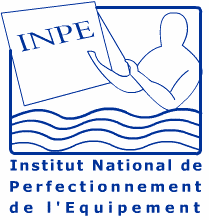 Ministère des Ressources en Eau et de l'EnvironnementInstitut National de Perfectionnement de l'ÉquipementPLANNING PRÉVISIONNEL DES ACTIONS DE FORMATION DE 2èmeSEMESTRE2016 DES DREWN°Intitulé du thèmeDuréeSessionConfirmation du formateur        ObservationsDomaine : Technique(Veuillez proposer le lieu de la visite sur site si il y‘a lieu)Domaine : Technique(Veuillez proposer le lieu de la visite sur site si il y‘a lieu)Domaine : Technique(Veuillez proposer le lieu de la visite sur site si il y‘a lieu)Domaine : Technique(Veuillez proposer le lieu de la visite sur site si il y‘a lieu)Domaine : Technique(Veuillez proposer le lieu de la visite sur site si il y‘a lieu)Domaine : Technique(Veuillez proposer le lieu de la visite sur site si il y‘a lieu)01Conception et construction des ouvrages hydrauliques (assainissement)5 JoursDu 23 au 27 Octobre02Diagnostic et réhabilitation des réseaux hydrauliques5 JoursDu 23 au 27 Octobre03Forage d'eau (réalisation, exploitation et réhabilitation)2x5 JoursDu 18 au 22 Septembre 03Forage d'eau (réalisation, exploitation et réhabilitation)2x5 JoursDu 23 au 27 Octobre 03Forage d'eau (réalisation, exploitation et réhabilitation)2x5 JoursDu 20 au 24 Novembre 03Forage d'eau (réalisation, exploitation et réhabilitation)2x5 JoursDu 25 au 29 Décembre04Pompes et stations de pompages5 JoursDu 06 au 10 Novembre 04Pompes et stations de pompages5 JoursDu 18 au 22 Décembre 05Protection des villes contre les inondations5 JoursDu 18 au 22 Septembre 06Suivi de réalisation des projets (Organisation de chantiers et Conduite des travaux)5 JoursDu 18 au 22 Septembre 06Suivi de réalisation des projets (Organisation de chantiers et Conduite des travaux)5 JoursDu 23 au 27 Octobre 07Techniques d’assainissement 5 JoursDu 25 au 29 Septembre07Techniques d’assainissement 5 JoursDu 13 au 17 Novembre 08Topographie5 JoursDu 27 Novembre au 01 Décembre 08Topographie5 JoursDu 25 au 29 Décembre09Traitement d'eau potable5 JoursDu 04 au 08 Décembre Domaine : Administration et RéglementationsDomaine : Administration et RéglementationsDomaine : Administration et RéglementationsDomaine : Administration et RéglementationsDomaine : Administration et RéglementationsDomaine : Administration et Réglementations01Études juridiques et contentieux5 JoursDu 25 au 29 Septembre02Gestion des dossiers administratifs5 JoursDu 06 au 10 Novembre03Gestion du magasin5 JoursDu 18 au 22 Décembre 04Gestion du domaine public hydraulique5 JoursDu 04 au 08 Décembre 05Marchés publics5 JoursDu 16 au 20 Octobre  05Marchés publics5 JoursDu 20 au 24 Novembre 06Pratique de la révision des prix5 JoursDu 16 au 20 Octobre07Prévention et sécurité5 JoursDu 06 au 10 Novembre08Rédaction administrative5 JoursDu 13 au 17 NovembreDomaine : Informatique et LogicielsDomaine : Informatique et LogicielsDomaine : Informatique et LogicielsDomaine : Informatique et LogicielsDomaine : Informatique et LogicielsDomaine : Informatique et Logiciels01Bureautique5 JoursDu 18 au 22 Septembre02Maîtrise du logiciel  "DELPHI"5 JoursDu 20 au 24 Novembre 03Maitrise du logiciel  "LOOP"5 JoursDu 16 au 20 Octobre 03Maitrise du logiciel  "LOOP"5 JoursDu 04 au 08 Décembre 04Maitrise du logiciel  AUTOCAD5 JoursDu 25 au 29 Septembre04Maitrise du logiciel  AUTOCAD5 JoursDu 27 Novembre au 01 Décembre 05Maitrise du logiciel  COVADIS5 JoursDu 25 au 29 Septembre05Maitrise du logiciel  COVADIS5 JoursDu 04 au 08 Décembre 06Maitrise du logiciel EPANET5 JoursDu 06 au 10 Novembre 06Maitrise du logiciel EPANET5 JoursDu 18 au 22 Décembre 07Maitrise du logiciel  SAP 20005 JoursDu 20 au 24 Novembre 08Maitrise du logiciel  Water CAD5 JoursDu 13 au 17 Novembre 09Maîtrise et maintenance de l'outil informatique 5 JoursDu 13 au 17 Novembre 10Système d'information géographique "SIG"5 JoursDu 16 au 20 Octobre 10Système d'information géographique "SIG"5 JoursDu 27 Novembre au 01 Décembre 10Système d'information géographique "SIG"5 JoursDu 25 au 29 Décembre11Traitement des images satellitaires5 JoursA programmer 